Approximately 80 teachers participated in this workshop.  The purpose was to gain input on strategic issues that participants believed the River Valley School District (RVSD) is and will be confronting over the next two to five years, and potential strategies to address those issues.  Participants were divided into small groups, who were asked to respond to four questions, which was followed by large group discussion.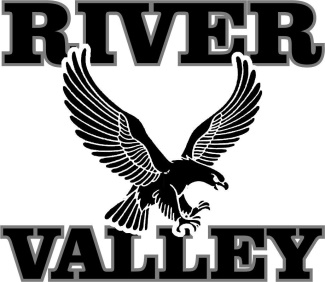 The following participant-identified strategic issues are listed below in the form of questions after the solid bullets (•).  Participant-identified strategies for addressing each issue are listed after the open bullets (o).  Following the meeting the District’s consultant divided issue and strategy identification into the six categories expected to be covered in the strategic plan:  student achievement, student engagement, curriculum and instruction, facilities, community communications and engagement, and finance and operations.  Student AchievementWhat can we do to maintain and improve achievement?Continue developing our arts and music programs alongside STEM development. It’s our “branding” what RV is known for.Make sure that curriculum is aligned to maximize student achievementConsider year round school?If we believe that “students are our number one priority,” how can administration justify larger class sizes at the elementary level?Have elementary class sizes of 20 or lessUse assistants / assistance for high needs kids Offer parent supportStudent EngagementHow can we get kids more involved in co-curriculars?Transportation and fees are barriers Need a late busSet up an Uber / Van system to get kids to outlying towns. Get a retired person to volunteerLate bus to increase co-curricular participationLate bus with drop off points in communities to encourage participation in extra-curriculars and sportsExplore fee possibility for bus to help with fundingFleet of smaller vehicles to pick up / drop off kids.  Vehicle size 20-24. Coaches and co-curricular leaders should be compensated.  Many staff and community members volunteer a great deal of time and effort into helping our kids grow and learn – and we should compensate them accordingly.Encourage engagement of students with teachers who have co-curriculars.  Keep them interested to make them well-rounded students.How can we ensure students’ basic needs are met?Healthy, fresh food where a chef comes in to provide healthy optionsLunch denials  - kids need food!  (Maslow’s hierarchy of needs!)Use food waste from lunch program to feed kids after schoolBefore and after school childcareOpen the school doors from 7 – 5, offering enrichment opportunities for all after school Offering care before and after school (snack, homework) More mental health support servicesHow can/do we embrace the differences among students and communities in the RVSD area?Embrace diversity of integration for best practices – leadership teams to work on this with representation from all areas, including special, kitchens, maintenanceCreate living communities which respect each other’s differences; know one another personally (i.e., outside of school) Provide an open house for Arena students before the end of the school year – late afternoon / evening – done after class assignments are made to meet the teacher, explore the school.Disagree that the quality of education will decrease due to attendance in a “larger” school.  Students handle the transitions better than adults.Curriculum and InstructionHow can we best integrate technology in education?Not enough 4K – 2 to incorporate all the individualized learning (ipads, chromebooks, labs)Need for 1:1 devices in 1st and 2nd gradesAddress spotty internet coverage and its impact on everyone (multiple comments) Add Wi-Fi on buses Facilities How can we upgrade our schools?More success with building new than adding onConsider K-5, 6-12 modelA new hub or facility needs to be built to combine the 6-12 classes. We have many shared staff already, and as enrollment declines we may find that increasing vertical and horizontal communication and standards – and philosophy – district wide should be attainable and explicit.Knock down the MS and build a K-8 building with an auditorium and a fieldhouse. Use the elementary school and remodel it for the field house and auditorium.Look at a 1-8 building optionDo not spend more money on deteriorating schoolsConsolidate to two buildings district wide in one campus.  Maybe PK-6 and 7-12.  Benefits include increased collaboration and resource consolidation; MS and HS especially.Talk to the Village about building a new indoor pool with shared funding between the Village and districtELC building and issues that need to be resolved there: space configurations, bathrooms, playground, size of rooms, size of furniture, lunch tables, maintenance issues, storage door Improve safety of playground equipmentFund balance for playground improvements?  Grants, endowment fund?Use already existing equipment storage space of buildings that are closingConduct survey to get staff input on room space, building needs, energy efficiencyCommunity Communications and Engagement We are increasingly a retirement community and need to draw family types to come and stay.  How can we provide incentives for younger families to move to the District?  To stem declining enrollment?5 year residency before pay full property taxA way to generate more affordable housingMore major employers Need more careers here (in community)Provide opportunities for all, age-wise and community-wiseChange zoning to build housesOffer outstanding programs that attract from tri-county area (i.e., auto program to fulfill lack of tech)Promote ELC building to attract younger families Build the stuff that community needs (i.e., ics/mca) Continue promoting what we do, communication with communityLease billboard in Middleton saying “Move to Spring Green”: great schools, top academic programs, etc.How can District rebuild trust in the RVSD community? Incredibly complicated and deep issue.  Will take a lot of time, effort and outreach to rebuild.Our school nurses do an excellent job with outreach to parents—maybe we could follow their lead with regard to outreachBuilding strong interpersonal relationships with students as a way of building trust—online education does NOT provide this Share honest staff stories – humanize the staff to help the community fully understand our lives (professional and appropriate personal info)Promote without biases would be greatEnsure that correct and complete information is disseminated throughout the district Ensure communications reaches all parties in an unbiased mannerPromote the good of RVSD unbiasedly – rotate the promoter throughout the districtOPEN communication within every building and across the district between buildings and communityRebuild trust in community and staff.  Staff confidence reflects directly to the students.More open housesHave more events that bring all communities together / more private school inclusionCommunity events held at the schoolPromoting district falls on teachers, what is our priority?How can we best communicate what is going on in the schools?The professional staff know / don’t feel uncomfortable telling public that we know what we’re doingWrite in 3rd person “why we chose teaching?”Have teachers fill out a form and choose people once a weekGet quotes from other staff / students about the person and their impact Highlight what each class / department is doing throughout the year (Examples: Week 1 – Elem grade 1, Week 2 – Grade 2, Week 3 – Agriculture, Week 4 – Fundamentals of English) Promote on Facebook, YouTube, put on RV websiteFinance and OperationsHow can we ensure safety of students and staff?Facilities securitySafety protocol“At times students have concerns that teacher should be aware of for safety concerns” is an example of a building concernSafety concerns of staff – promote assistance How do we recognize and address the broader transportation issues for students and parents, including but also beyond co-curriculars?Look at what other districts are doing. Late bus would also enable homework help / internet access time for homework Busing – late bus to transport students to after school enrichment, homework support. Is there a way to structure days so that kids do not have to be on the bus so early? Later start. Explore changes in district boundaries – cost effectiveness of outlying students and busingHow can we best retain teachers?Smaller classes allow more one-on-one and connections, qualityMake staffing decisions that enhance student experience rather than bottom line decisions (i.e., hire a permanent sub rather than staff subbing for one another)Teams need time to communicate and collaborate (both grade level and departments).  Please build in time within the school year / day.Early release, after school trainingNeed for stability in staffing positions / rooms – especially at elementary building Ensure stability and continuity in the structure of staffing (i.e. grade levels, custodial, programs, classes) within buildingsMaintain grade level teams year to yearMaintain competitive teacher salaries Lead us to specific goals, projects Engage more teachers earlier in all decisions, processes, etc.  Provide time for teachers to meet and brainstorm solutions for the challenges facing our district.Support encouragement of teachers by administration and school board. Teacher input regarding in service, classroom issues, overall planning.Equal opportunities for staff to participate in committees, workshops, conferences, curriculum piloting, etc. No teaching overloadsImprove moraleConcern with feeling that we need to self-promote (teacher to teacher, teacher to administrator) as part of our job in terms of job securityConsider job sharing idea – salary provided for two, but no benefits – other districts doing this successfully How should district deal with staff reductions because of decreasing student enrollment?Creative / flexible ways to design teacher schedules: job sharing, co-teachers, etc.  How can we pair teachers? If more grade level sharing in content areas, how will school schedule change? Qualified teachers still required to replace retiring teachersAre we going to have to have another referendum? Can we do what is best for the kids in all decision making?Each small group was then asked to arrive at just one thing within their group they hoped would come out of this process, either from among the above responses, or otherwise.  While some groups did not have time for this question, here were the responses:Continued strong test, academic, and co-curricular success leads to job securityPromote grade levels / departments equally on social media as some favoritism is out thereBuild trust amongst staff to increase output potential Have teachers volunteer for committees vs. a selected panel from administrationBetter, healthier, safer environment for students and staff – sustainableWe firmly believe that support staff are a fundamental and integral part of our daily lives.  We need more of them and we need to provide them with a wage that is livable and commensurate with the work that they’re doing. Efficiency in communication Respect for teachers, education, and understanding the needs of the school district Finally, the consultant asked a representative from each group to share one thing from their discussion that each group wanted him and others in attendance to hear.  Results are as follows:Embrace diversity by having a transparent planKids are resilient – do what is best for themEstablish continuity within staffFocus on retaining quality teachersBuild trust in community, especially considering economic diversity After school transportation – maybe larger van instead of late bus. Could Lamers invest in smaller vehicles?Kids firstOpen house after school for incoming Arena kidsJob sharing for teachersAddress lack of specialized spaceOpen school doors from 7 – 5Increase enrichment opportunitiesEnhance tech for 4k – 2ndHow can we justify increasing class sizes?Have students / teachers share stories to build trustOffer outstanding programs to draw studentsMake sure ELC building is not forgottenEnsure greater team stability